BBA SEM – 1 SYLLABUS: - FUNDAMENTALS OF MANAGEMENT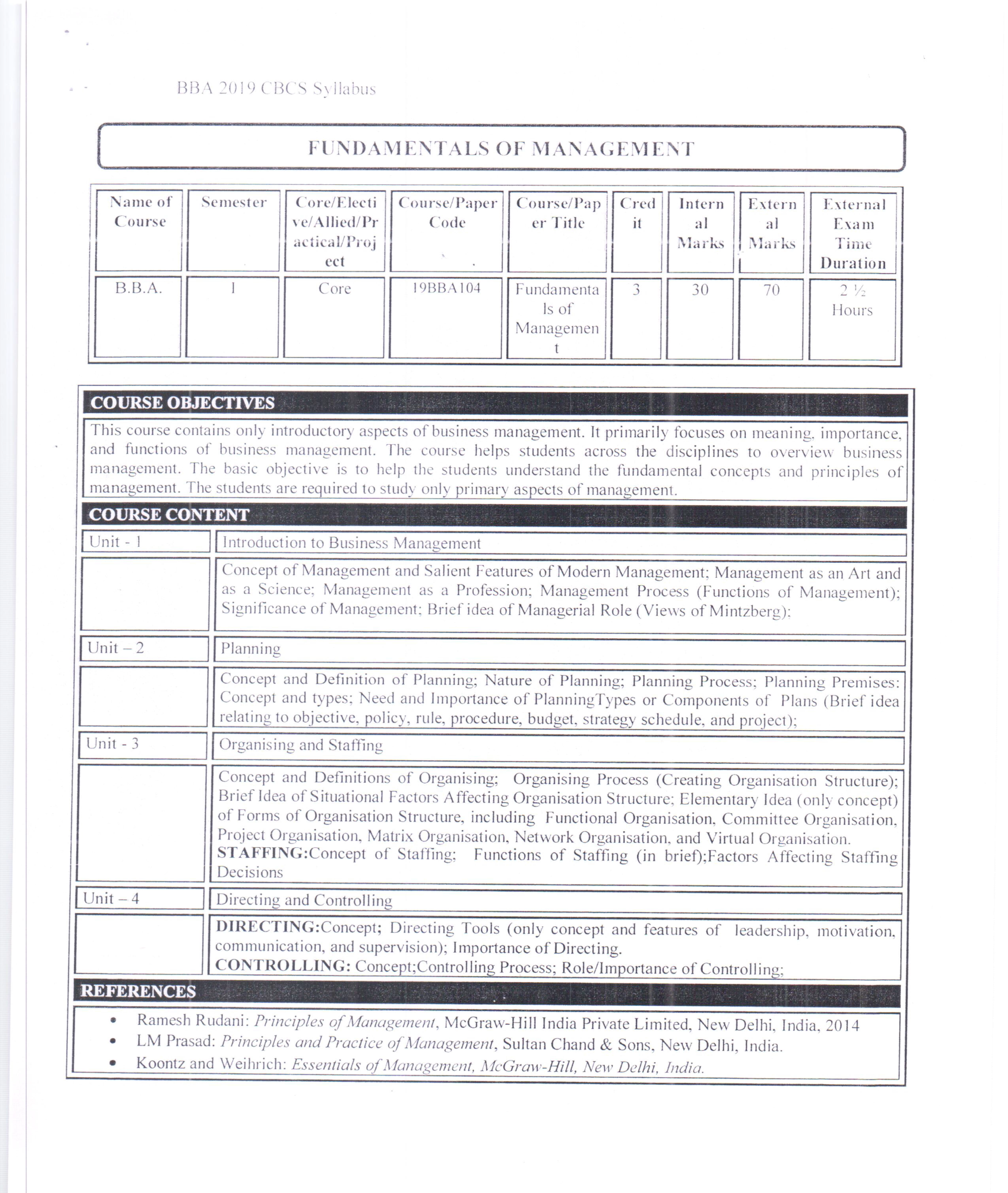 